missa com bênção dos noivos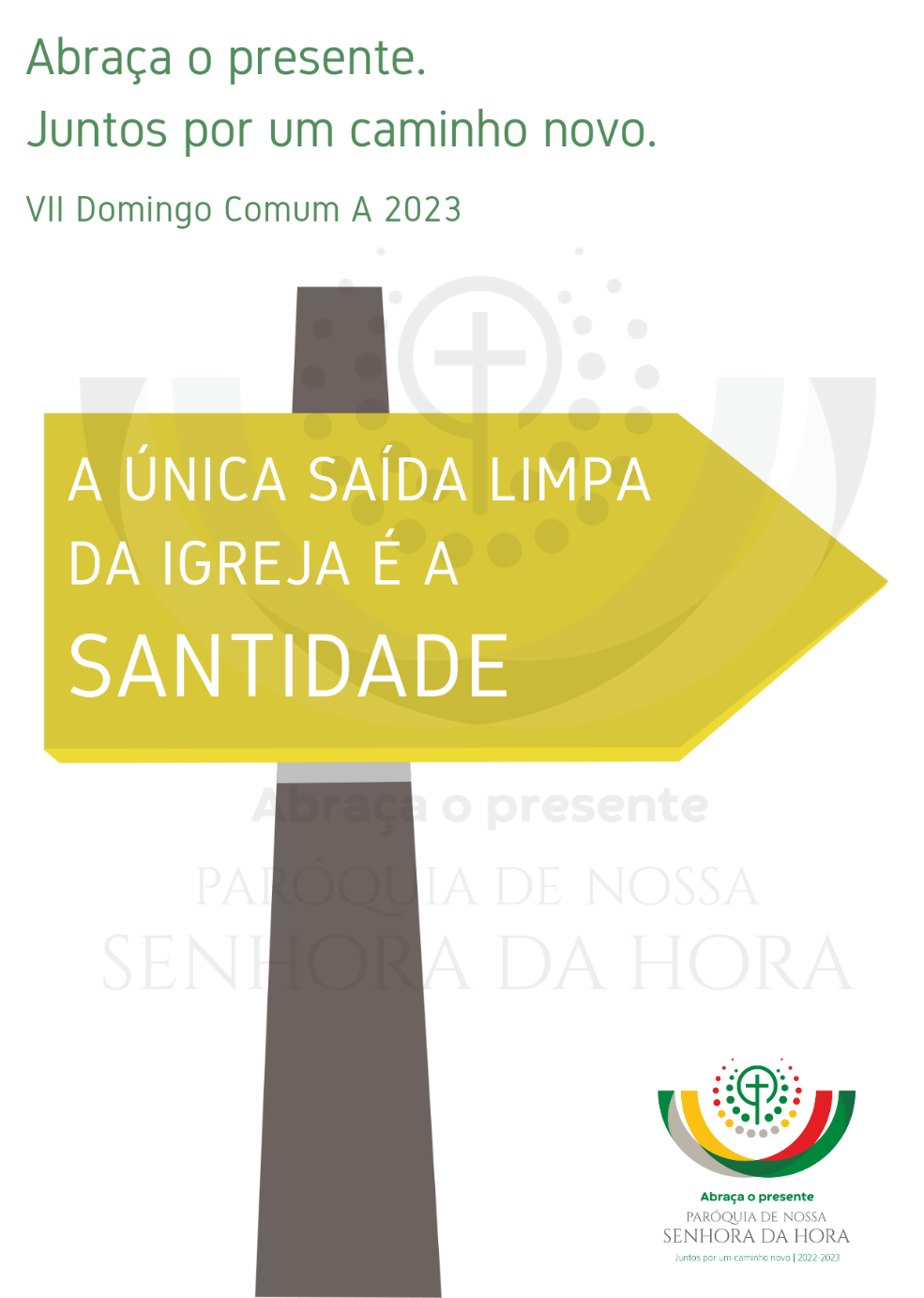 Ritos IniciaisCântico de entrada | Saudação Inicial | Monição inicial P. Continuamos, com Jesus, no alto da montanha. Passo a passo, Jesus convida-nos a ir sempre mais alto e mais além, no caminho do amor. Um caminho de não violência, num amor sem limites! É difícil resistir ao terramoto interior que as Suas palavras fazem estremecer dentro de nós! Mais do que querer dar a volta ao texto, deixemos que o texto nos dê a volta a nós. E reconheçamos diante do Senhor que, a única saída limpa para a Igreja, para todos nós, passa sempre pelo caminho da santidade, pelo caminho da nossa plena humanidade. Ato Penitencial1.ª Palavra – «Desculpa»!P. Ao longo desta celebração, que conclui os 5 encontros de preparação próxima para o Matrimónio, recordemos as três palavras mágicas da vida em casal e em família: desculpa, por favor e obrigado. Ativemos agora a palavra “Desculpa”. Nas nossas celebrações, não por acaso, começamos sempre por um pedido de perdão. Façamo-lo de todo o coração.Noivo: “Desculpa”.  Na vida, nós cometemos tantos erros, tantos enganos. Todos nós. Talvez, não haja um dia, em que nós não façamos algo errado. Eis, então, a necessidade de usar esta simples palavra: “desculpa”. Em geral, cada um de nós está pronto para acusar os outros e para se justificar. É um instinto, que está na origem de muitos desastres. Aprendamos a reconhecer os nossos erros e a pedir desculpas, para podermos ir em frente. Noiva: Senhor, muitas vezes pagamos o mal com um mal ainda maior. Senhor, ajudai-nos, com a Vossa graça, a responder ao mal com um bem maior! P. Senhor, tende piedade de nós!  R. Senhor, tende piedade de nós! Noivo: Cristo, muitas vezes reagimos à violência com mais violência. Cristo, ajudai-nos, com a Vossa mansidão, a responder ao agressor com mais amor!P. Cristo, tende piedade de nós! R. Cristo, tende piedade de nós!Noiva: Senhor, muitas vezes deixamo-nos levar pelo ódio e rancor àqueles que nos magoaram e ofenderam. Senhor, ensinai-nos a rezar pelos inimigos, para os podermos ver com os Vossos olhos, amar e perdoar!P. Senhor, tende piedade de nós! R. Senhor, tende piedade de nós! Hino do Glória | Oração ColetaLiturgia da Palavra 1.ª leituraSalmo2.ª leituraAclamação ao EvangelhoEvangelhoHomilia. Tema: a santidade conjugal:  Vós que seguis o caminho do Matrimónio, e porque Deus chama a cada por seu caminho…e a vós chama-vos a percorrer juntos com Ele o caminho da santidade:Sede santos: não vivais segundo o mínimo da obrigação legal ou moral, mas segundo o máximo do amor. Concorrei na caridade!Sede santos, amando e cuidando do vosso marido ou da vossa esposa, como Cristo faz com a Igreja (GE 14)! Deus confia-vos o cuidado um do outro.Sede santos, ensinando com paciência os filhos a seguirem Jesus (GE 14).  Mesmo quando estiverdes cansados, escutá-los-eis com paciência e carinho (GE 16). Sede santos, realizando as coisas ordinárias, de modo extraordinário (EG 17).Sede santos, crescendo nos pequenos gestos (EG 16), prestando atenção aos pequenos detalhes do amor (GE 143), como Maria atenta ao vinho que estava a acabar numa festa.Sede santos, cuidando todos os dias por dizer e praticar estas três palavras: «desculpa, por favor e obrigado» (GE 145, nota 107; cf. AL 133).Sede santos confiando a vossa fragilidade à força da graça divina (GE 34), que vos é dada no Sacramento do Matrimónio e ao longo de toda a vossa vida. Rito da bênção dos noivos 2.ª Palavra – «Por favor»!Noivos: “Por favor… com licença” significa ser capaz de pedir consentimento, para entrar na vida do outro, com gentileza. Às vezes, usam-se modos um pouco “pesados”, como quem entra em casa, com botas de montanha! O verdadeiro amor não se impõe com dureza e agressividade. Sim, a gentileza preserva o amor. É também neste espírito, que vamos prestar o consentimento matrimonial. Pedimos licença, para que cada um entre definitivamente na vida do outro, sem a possuir nem invadir. É preciso aprender a pedir por favor e não falar para o outro, como quem está a dar ordens. Diácono: Inclinai-vos para a bênção.P. Nós Vos louvamos, Senhor, que, na vossa benigna providência, inspirais e preparais estes vossos filhos, para que se amem mutuamente. Fortalecei, Senhor, os seus corações + para que, guardando fidelidade entre si e agradando-Vos em todas as coisas, cheguem felizes ao sacramento do Matrimónio. Por Nosso Senhor Jesus Cristo, vosso Filho, que é Deus convosco na unidade do Espírito Santo. R. Ámen.Aspersão dos noivosCântico: Por tuas mãos foram criados, à Tua imagem Homem e Mulher os criaste. Por Tuas Mãos foram criados. Tu deste-lhes a Vida.CredoP. Credes no Vosso Pai que está nos Céus e faz nascer o Sol sobre bons e maus e chover sobre justos e injustos?  R. Sim, creio.P. Credes em Jesus Cristo, que transformou toda a violência que caiu sobre Ele, num gesto de amor, até ao fim?  R. Sim, creio.P. Credes no Espírito Santo, que habita em vós e faz de vós Seu templo santo?  R. Sim, creio.P. Credes na Igreja, una e santa, corpo e templo de Cristo, comunidade dos filhos de Deus, chamados à santidade?  R. Sim, creio.P. Credes na Ressurreição e na vida eterna, em que experimentareis, na perfeição da santidade, que tudo será vosso, mas vós sois de Cristo, e Cristo é de Deus?   R. Sim, creio.Oração dos FiéisP. Senhor, nosso Deus, conscientes da nossa pobreza e fragilidade, confiamo-nos à Vossa graça:Pela Igreja: para que cresça e apareça, diante do mundo, como verdadeiro Templo Santo de Deus. Oremos, irmãos.Pelas pessoas e nações em conflito: para que os inimigos procurem entender-se, os adversários se deem as mãos e os povos se encontrem na paz e na concórdia. Oremos, irmãos.Pelos feridos pela violência das armas: para que o desejo da paz ponha fim à guerra, o amor vença o ódio e a vingança dê lugar ao perdão. Oremos, irmãos.Por todos os noivos: para que o percurso de preparação para o Matrimónio os coloque na escolha de um caminho de santidade, que devem percorrer juntos, no seguimento de Cristo, o Esposo perfeito. Oremos, irmãos.Por todos nós: para que não fiquemos de braços caídos, perante o retrato da Igreja, de que nos envergonhamos, mas façamos desta crise e destas feridas abertas uma oportunidade de conversão pessoal e de reconstrução da Igreja. Oremos, irmãos.P. Senhor, nosso Deus, acolhei as nossas preces, de modo que elas abram o nosso coração à Vossa graça, para podermos percorrer, sem desanimar, o caminho da santidade, unidos a Cristo, Vosso Filho, que é Deus convosco, na unidade do Espírito Santo. R. Ámen. Liturgia Eucarística Apresentação dos dons | Cântico de Ofertório | Oração sobre as oblatas | Prefácio da O. E. Reconciliação II | Santo | Oração Eucarística: Reconciliação II | Ritos da ComunhãoDurante a comunhão acender a vela no círio pascal e receber a flor. A seguir à oração pós-comunhão, recordar a 3.ª palavra.3. ª Palavra – «Obrigado(a)»!Noiva: No nosso relacionamento, é importante saber agradecer, para manter viva a consciência de que a outra pessoa é um dom de Deus e de que queremos ser uma «prenda» para o outro. Nessa atitude interior, é preciso saber agradecer por tudo, dar graças em todas as circunstâncias. Noivo: Dizer «Obrigado» não é simplesmente uma palavra amável de cortesia, a usar com estranhos. É necessário sabermos dizer ‘obrigado’, ‘obrigada’, para nos reconhecermos e podermos caminharmos juntos. Porque dizer «Obrigado», «obrigada» de algum modo, é dizer: «Que seria de mim, sem ti?»… «É bom que tu existas»… Por isso, digamos esta palavra… «Obrigado/Obrigada».Entrega de uma flor | Oração dos noivos a seguir à comunhão| Papa Francisco Deus Pai, fonte de Amor,abre nossos corações e nossas mentespara reconhecer em Ti a origem e a meta do nosso caminho de noivado.Jesus Cristo, Esposo amado,ensina-nos a vida da fidelidade e do respeito,mostra-nos a verdade dos nossos sentimentos,torna-nos disponíveis ao dom da vida.Espírito Santo, fogo do Amor,acende em nós a paixão pelo Reino,a valentia de assumir decisões grandes e responsáveis,a sabedoria da ternura e do perdão.Deus, Trindade do Amor,guia os nossos passos,para caminharmos juntos,desde a Terra ao Céu. Amém!Ritos finaisAgenda Pastoral – cf. folha dominicalBênção | Despedida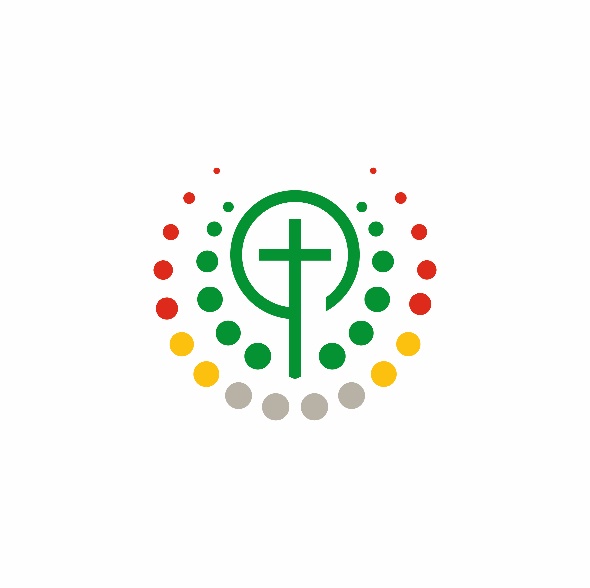 P. Ide em paz e que o Senhor vos acompanhe. R. Graças a Deus.Cântico final 